EFP 10 Literature Circles Unit			Name: ____________Objective: To allow you to have some selection in your reading material, but still have a chance to work on and discuss deeper themes and ideas with your classmates.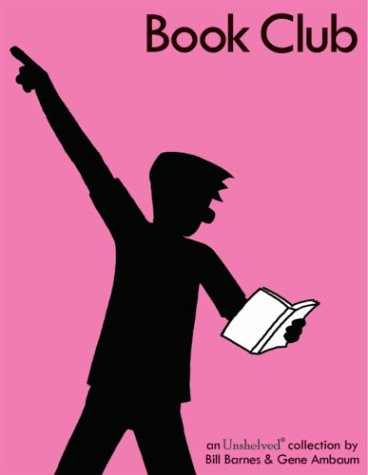 Expectations for the unit:	-Reading time: 15-20 minutes per day in class, and 15 minutes (minimum) at home each night. -Reading awareness: (thinking about what you’re reading as you are reading it) See sticky note/significant passage assignment-You must finish a minimum of one novel by _____________________. If you finish one earlier you may move on to another. -You must complete all of the assignments for the unit 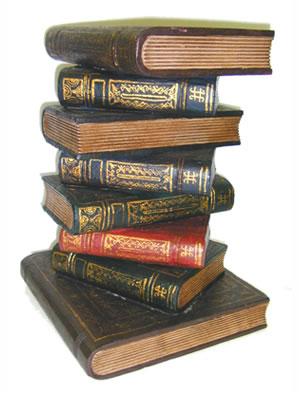 Sticky Notes/significant passages:While you are reading your novel, you should be paying attention to details and keeping track of different things that you notice. During the reading of your novel, you will be responsible for choosing a minimum of 10 quotes or passages that you think are significant.  If you own a novel of your own you should get in the habit of using a pen or pencil to make notes in the margins. As this is not an option for a class novel, you may either use sticky notes to mark important quotes, or you may record your quotes on a separate page in your notebook. These quotes will become extremely important for assignments to be completed during the unit. You may choose quotes that highlight the following things:-Anything you believe may be a major theme or issue in the novel-Important details about character (both characterization and development)-Images or symbols that appear more than once-Passages you find confusing and want to figure out-A detail that simply stands out to you for some reason-Something that you can make a personal connection to, or that you can see is similar to a movie, song, or something else you have experienced-Language that you find powerful or memorable-Something that creates a strong emotional response in you-Something you had never considered or didn’t know beforeAt the end of your novel you will hand in your notes.Note: Your notes should explain why you chose a particular passage in about 2-3 sentences.Example:  “He stayed in the motel for five days. Hobbling down to the café on crutches for his meals and back up again. He kept the television on and he sat up in the bed watching it and he never changed channels. He watched whatever came on”. (pg. 165) Talking about Chigurh-from No Country for Old Men-he doesn’t care?-why is the TV on then? -chance? he will deal with what life gives him?-all channels are the same? meaningless?-does he not feel anything (characteristic of a psychopath?)-is this related to the symbol of the coin toss? (chance vs. fate vs. pre-destination)-like a robot (the same way he doesn’t seem to feel pain)-I would never do that-I would wonder if there was something more interesting on another channel or I would turn it off…I would at least surf to find the program that interested me the most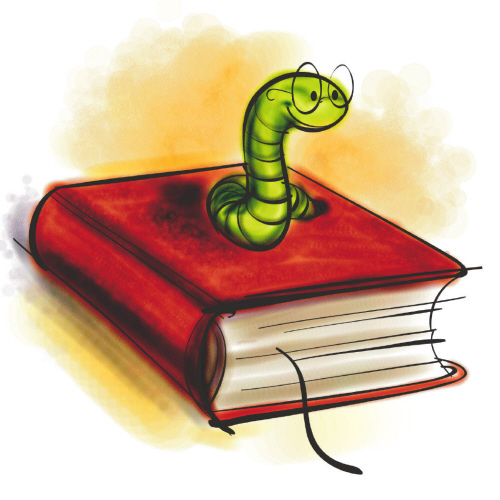 Novel: __________________________________Group Members: 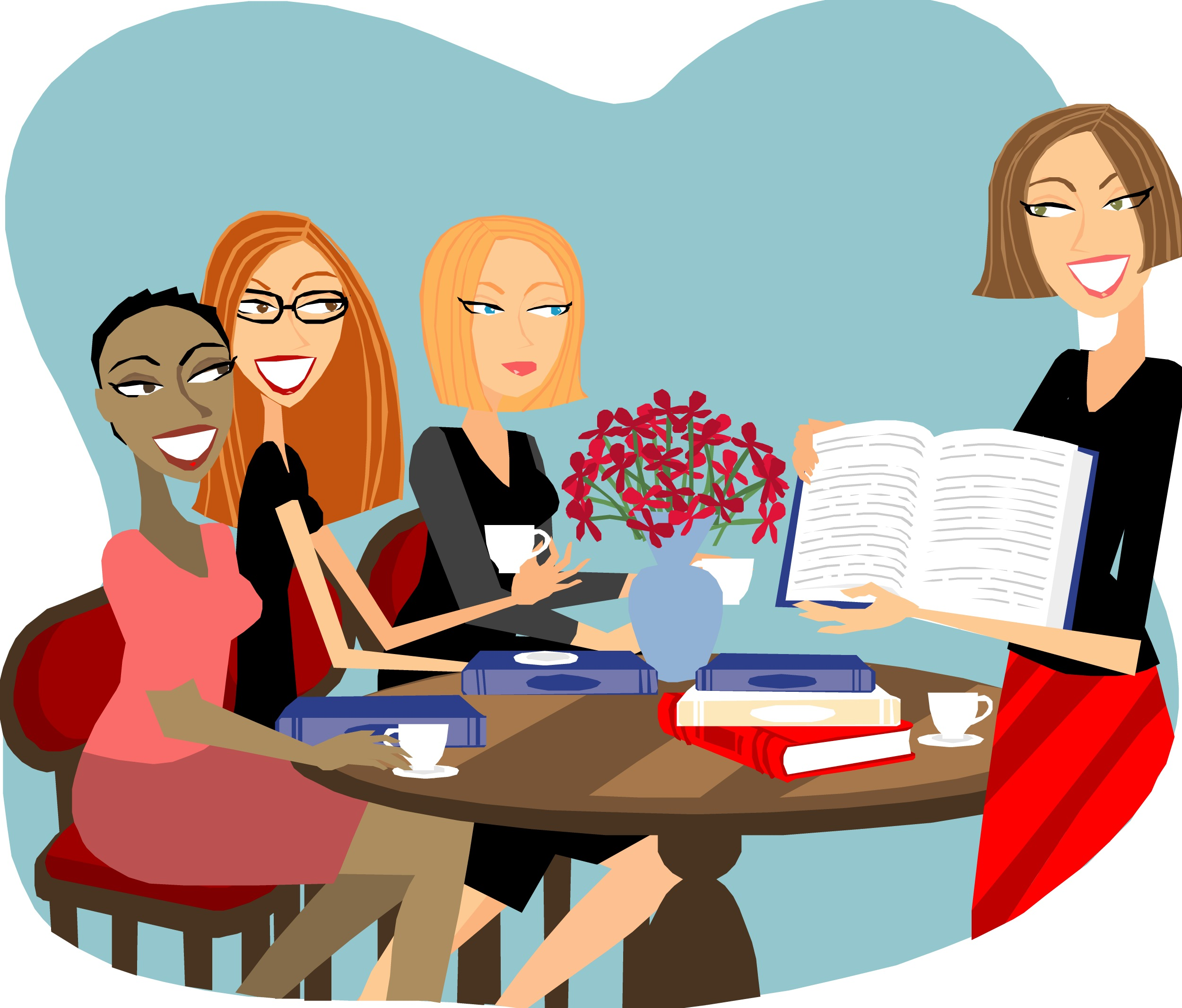 1. _______________________________2. _______________________________3. _______________________________					4. _______________________________					5. _______________________________Break up of Reading: 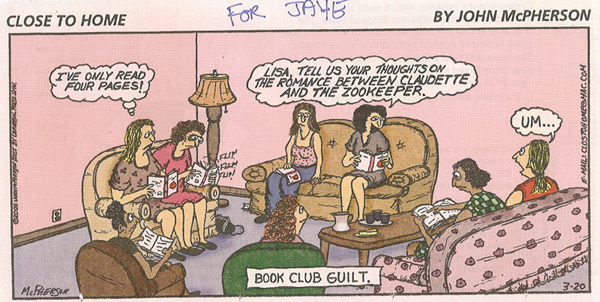 _______________:  receive books_______________ page: __________________________page: __________________________ page: _____________________________________: Be done book.